MAD CITY MODELERS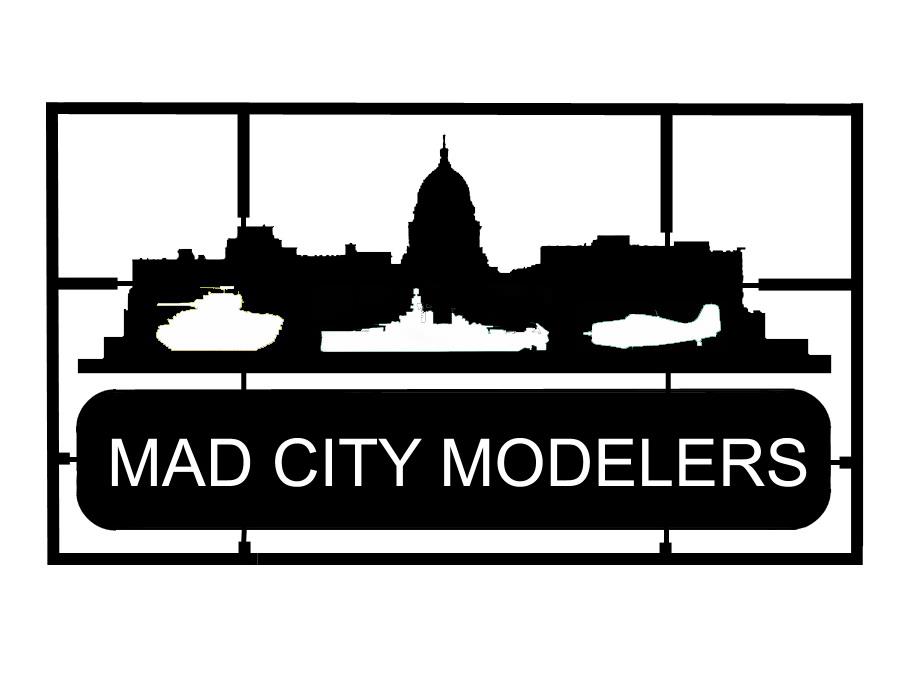 24th ANNUAL SHOW&IPMS Region 5 ContestSATURDAY, MARCH 2, 2019Crowne Plaza4402 East Washington Ave.Madison, WI. 53704REGISTRATION 9-NOONJUDGING NOON-3AWARDS 4PMENTRY FEE;$10.00 FOR FIRST 5 ENTRIES-$1 EACH ADDITIONALINTERMEDIATES $5.00 FOR ALL MODELS ENTERED/ JUNIORS FREESPECTATORS $2.00 PER ADULT OR CHILD OVER 12CHILDREN UNDER 12 FREEPOLICE, FIRE, EMS AND ACTIVE DUTY MILITARY WITH ID FREEVENDORS $25.00/6’ TABLE BEFORE FEB 1, $30.00/6’ TABLE AFTERTHEME AWARD‘9’(FW 190, ’69 Firebird, PT 109, any subject with a 9)AWARDSWAYNE B. GRINNELL AWARD-BEST OF SHOW * JIM TUREK AWARD BEST JUNIOR * THE LAST SQUARE AWARD-PEOPLES CHOICE * BEST ARMOR *BEST AIRCRAFT * BEST AUTO * BEST FIGURE BEST SHIP * BEST MARINE CORP SUBJECT * BEST SCI/FI—REAL SPACE * BEST WWI AIRCRAFT * BEST OUT OF THE BOX * BEST MISCELLANEOUSSHOW CATEGORIES                                                    BIPLANES 1/32 AND LARGERBIPLANES 1/33 AND SMALLER1/72 SCALE AND SMALLER SINGLE ENGINE PROP1/72 SCALE AND SMALLER MULTI-ENGINE PROP1/72 SCALE AND SMALLER JETS ALL1/48 SCALE SINGLE ENGINE PROP ALLIED1/48 SCALE SINGLE ENGINE PROP AXIS1/48 SCALE MULTI-ENGINE PROP ALL1/48 SCALE JETS ALL1/32 SCALE AND LARGER SINGLE ENGINE PROP1/32 SCALE AND LARGER MULTI-ENGINE PROP1/32 SCALE AND LARGER JETS ALLAIRCRAFT OTHERALL ROTARY WINGED AIRCRAFTARMOR 1/72 AND SMALLER ALLARMOR 1/48 SCALE ALLWORLD WAR I ARMOR ALLARMOR 1/35 AXIS 1919-1945 TRACKED CLOSED ARMOR 1/35 ALLIED 1919-1945 TRACKED CLOSED TOPARMOR 1/35 OPEN TOPS ALLARMOR 1/35 ARMOR CARS HALFTRACKS AND SOFTSKINSARMOR 1/35 SCALE 1946 TO PRESENT ALLARMOR ARTILLERY ALL SCALESARMOR OTHER ALLSHIPS 1914-1945 1/350 AND LARGERSHIPS 1914-1945 1/350 AND SMALLERSHIPS 1946 TO PRESENT 1/350 AND LARGERSHIPS 1946 TO PRESENT 1/350 AND SMALLERSHIPS SAILING ALLSUBMARINES ALLCARS – STREETCARS – CUSTOMCARS – RACINGTRUCKS- ALLAUTO OTHERMOTORCYCLESFIGURES 53mm AND SMALLER HISTORICFIGURES 54mm TO 70mm HISTORICFIGURES 71mm to 120mm HISTORICFIGURES SCI-FI/FANTASY (ALL SCALES)FIGURES MOUNTED (ALL SCALES)BUSTS (ALL SCALES)OTHER FIGURESDIORAMAS- MILITARYDIORAMAS – AIRCRAFTDIORAMAS – VIGNETTES (5 FIGURES OR LESS)DIORAMAS – OTHERSSCIENCE FICTION (ALL SCALES)REAL SPACE (ALL SCALES)PAPER MODELS (ALL SCALES)OUT OF BOX – ARMOR (NEED INSTRUCTIONS)OUT OF BOX- AUTO (NEED INSTRUCTIONS)OUT OF BOX AIRCRAFT (NEED INSTRUCTIONS)OUT OF BOX SHIPS (NEED INSTRUCTIONS)OUT OF BOX OTHER (NEED INSTRUCTIONS)MISCELLANEOUUSJUNIORS UP TO AGES 12 (ALL SCALES)INTERMEDIATE AGES 13 to 17 (ALL SCALES)ALL ENTRIES MUST BE ON THE TABLES BY 12:00 NOONIPMS NO SWEEPS RULES IN EFFECTIPMS RULES OF DECORUM IN EFFECT INCLUDING NO NUDESALL OF THE FOLLOWING ARE EXCLUSIVELY AT THE DISCRETION OF THE SHOW ORGANIZERS AND ARE FINAL:AWARDS, SPLITS, CATEGORIESFOOD AVAILABLE ON SITE.CARRY-INS OK IN CONTEST AREA.A General Raffle and a Grand Prize Raffle.SHOW AND TABLE INFO CONTACT:Jim Coatney 608-553-1678jimcoatney@yahoo.com